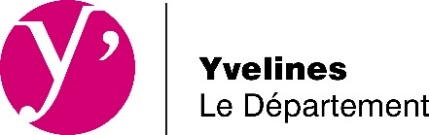 DEMANDE DE SUBVENTIONDirection générale des ServicesDirection Générale Adjointe Aménagement et Développement Direction de la Culture, de la Nature et des Sports
Service Culture et Territoires
developpementculturel@yvelines.frAIDE A LA REQUALIFICATION,A L’INFORMATISATION ET A L’EQUIPEMENT NUMERIQUEAttention ! Cette demande de subvention ne peut se faire que par téléprocédure via le Portail des subventions. Les formulaires manuscrits sont également à proscrire.VOLET ADMINISTRATIFSTRUCTURE	NOM DE LA STRUCTURE POUR LAQUELLE LA SUBVENTION EST DEMANDEE :	ADRESSE : 		TELEPHONE : 		SITE WEB :		PRESIDENT/MAIRE (rayer la mention inutile) : 	RESPONSABLE ADMINISTRATIF DU DOSSIER	NOM :		FONCTION : 		TELEPHONE : 		COURRIEL :	DEMANDE D’AIDE			A LA REQUALIFICATION (espaces, équipements, mobiliers) 		A L’INFORMATISATION ET A L’EQUIPEMENT NUMERIQUE (logiciels, systèmes de gestion, bornes, objets connectés…)		LES DEUXVOLET EXPERTISEL’EQUIPEMENTPorteur du projet :Descriptif de l’équipement culturel :Le site est-il ouvert à tous ?	 oui	 nonHoraires d’accès au public :LE PROJETLe PROJET DE REQUALIFICATIONe requalificationDescription du projet de requalification visant à faire évoluer l’équipement vers un espace multifonction (préciser les services de proximité envisagés) : (1 000 mots maximum)Objectifs du projet à court et moyen terme (maillage territorial, accès à la culture, attractivité, etc.) :Objectif 1 :Objectif 2 :Objectif 3 :Mise en réseau :	L’équipement est-il impliqué à court ou moyen terme dans un projet de mise en réseau ?	 oui	 nonà l’échelle intercommunale ?		 oui	 nonDe quel réseau s’agit-il ?A quelle étape en est-il : en réflexion, en cours ? Quels sont les acteurs concernés ?Publics cibles (préciser) : Amateurs, bénévoles :	 Jeune public :	 Personnes âgées :	 Petite enfance :	 Professionnels :	 Publics bénéficiant d’aides sociales (insertion, RSA…) :	 Publics empêchés, éloignés de l’offre culturelle (y compris pour des raisons de handicap) :	 Scolaires (primaires, lycéens, apprentis, étudiants) :	 Scolaires (collégiens) :	 Tous publics :	 Autres :	Actions envisagées : Travaux de restructuration : Equipements techniques : Aménagements mobiliers :Partenariats :Initiatives de mutualisations et/ou offres de services partagés envisagés (ajouter des paragraphes si nécessaire) :1/ Nom du partenaire :Type de partenaire :	 collectivité	 association	 entreprise	 autre à préciserSecteur d’activité (administration publique, éducatif, économique, social, artistique…) :Apport du partenariat (mutualisation, service partagé…) :Partenariat :	 envisagé	 approché	 confirméEchéancier de réalisation comprenant les dates prévisionnelles de début et de fin de travaux :La requalification bénéficie-t-elle d’une autre aide départementale ?	 oui	 	nonSi oui, préciser :Evaluation du projet (énumérer 3 indicateurs de réussite et préciser, pour chacun, comment le mesurer)	1/ Indicateur : 		Base d’évaluation : 		2/ Indicateur : 		Base d’évaluation : 		3/ Indicateur : 		Base d’évaluation : 	LE PROJET D’INFORMATISATION ET D’EQUIPEMENT NUMERIQUE Descriptif des équipements actuels et des besoins (état des lieux avant le projet) :Description du projet (1 000 mots maximum) :Objectifs du projet à court et moyen terme (coopération, travail en réseau, nouveaux modes de diffusion et d’accès, accès équitable à l’offre de contenus culturels et à la connaissance, répondre aux besoins différenciés des usagers, etc.) :Objectif 1 :Objectif 2 :Objectif 3 :Mise en réseau :	 L’équipement est-il impliqué à court ou moyen terme dans un projet de mise en réseau ?	 oui	 non à l’échelle intercommunale ?		 oui	 non De quel réseau s’agit-il ? A quelle étape en est-il : en réflexion, en cours ?  Pilote du projet de mise en réseau ? Quels sont les acteurs concernés ?Publics cibles (préciser) : Amateurs, bénévoles :	 Jeune public:		 Personnes âgées :	 Petite enfance :	 Professionnels :	 Publics bénéficiant d’aides sociales (insertion, RSA…) :	 Publics empêchés, éloignés de l’offre culturelle (y compris pour des raisons de handicap) :	 Scolaires (primaires, lycéens, apprentis, étudiants) :	 Scolaires (collégiens) :	 Tous publics :	 Autres :	Description  des acquisitions Typologie des achats : Volume :Partenariats :Initiatives de coopération envisagées (ajouter des paragraphes si nécessaire) :1/ Nom du partenaire :Type de partenaire :	 collectivité	 association	 entreprise	 autre à préciserSecteur d’activité (administration publique, éducatif, économique, social, artistique…) :Apport du partenariat (mutualisation, service partagé…) :Partenariat :	 envisagé	 approché	 confirméAspects innovants du projet (amélioration des services : via le processus de mise en œuvre du projet, dans le type de solutions proposées) :Calendrier prévisionnel de réalisation :Evaluation du projet (énumérer 3 indicateurs de réussite et préciser, pour chacun, comment le mesurer) :	1/ Indicateur : 		Base d’évaluation : 		2/ Indicateur : 		Base d’évaluation : 		3/ Indicateur : 		Base d’évaluation : 	VOLET EVALUATIONComment avez-vous eu connaissance de de ce dispositif ? Via	 un agent, un média du Département :		 référent de la Mission Développement Culturel		 personnel du Territoire d’Action Départementale		 la plateforme collaborative LeVivier		 le site internet du Département		 le « Guide des Aides » sur le site du Département		 autre (préciser) :		 un réseau professionnel (préciser) :		 une recherche Internet
	 autre (préciser) :	Quelle est la fréquentation, en nombre de personnes, pour l’année 2020 ou la saison précédente, de l’équipement concerné et des équipements associés (s’il y a lieu) ? Aide à la requalification,à l’informatisation et à l’équipement numérique
Pièces à joindre obligatoirementPièces à joindre pour tout dossier :Formulaire de demande de subventionOui         Non  Budget prévisionnel du projet (utiliser le modèle proposé) précisant notamment le plan de financement HT/TTC (financeurs et apports au projet)Oui         Non  Le projet culturel de l’équipement et/ou projet de service avec les actions envisagéesOui         Non  Le budget de fonctionnement du lieu ou de l’équipementOui         Non  Le(s) devis HT/TTCOui         Non  Attestation du non commencement des travaux et/ou acquisitionsOui         Non  Pièces justificatives complémentaires uniquement pour la requalification :Dossier technique APDOui         Non  Plan de situationOui         Non  Extrait cadastralOui         Non  Photos prises du domaine publicOui         Non  Pour les monuments historiques : l’avis des 3 services de la DRAC concernés : services territoriaux de l’architecture et du patrimoine, conservation régionale des monuments historiques et service régional de l’archéologieOui         Non  Etude sur les coûts prévisionnels de fonctionnement de la structure requalifiéeOui         Non  Pour une association :Publication au Journal OfficielOui         Non  Composition du Conseil d’administrationOui         Non  Compte rendu de la dernière assemblée généraleOui         Non  Pour une collectivité : Copie de la délibération de la collectivité portant approbation du projet, inscription de cette dépense au budget de la collectivité et sollicitant une aide départementaleOui         Non  En complément, en cas de changement de situation :Nouvelles pièces justificatives à jour (ex : nouveau RIB, nouvel avis de situation au répertoire SIREN de l’INSEE, délégation de signature).Pièces complémentaires qui peuvent vous être demandées par le service instructeur :Pour les entrepreneurs de spectacle vivant :Catégorie et numéro de la (les) licence(s) délivrées aux entrepreneurs de spectacle vivant, datant de moins de 3 ansOui         Non  Pour un démarrage anticipé des travaux (requalification) :Un courrier écrit et signé par le maire ou le président de l’association, à adresser au Président du Conseil départemental, vous sera demandé.Oui         Non  Fréquentation, en nombre, de l’équipement à soutenirFréquentationdes équipements associésFréquentationdes équipements associésFréquentation, en nombre, de l’équipement à soutenirNom et communede chaque équipementFréquentation,en nombre